Положение о порядке проведения межвузовской студенческой предметной олимпиады по Криминалистике «Современная криминалистика» (с применением дистанционных технологий)I. Общие положения1.1. Организатором межвузовской студенческой предметной олимпиады по криминалистике «Современная криминалистика» (с применением дистанционных технологий)  (далее - олимпиада) является филиал РТУ МИРЭА в г. Ставрополе и АНО ВО Северо-Кавказский социальный институт.1.2. Настоящее положение об олимпиаде определяет порядок организации, проведения и оценки результатов олимпиады.1.3. Целями олимпиады являются повышение уровня знаний обучающихся в области криминалистики.1.4. Участниками олимпиады могут быть учащиеся образовательных организаций, реализующих образовательные программы высшего образования (программ бакалавриата и специалитета).II. Порядок организации Олимпиады2.1. Олимпиада проводится на базе АНО ВО Северо-Кавказского социального института (1 этап) и филиала РТУ МИРЭА в г. Ставрополе (2 и 3 этап), с применением дистанционных технологий.  Олимпиадные задания составлены с учетом ФГОС и содержат: авторское изложение заранее выбранной темы; тестирование; решение ситуационных заданий. Участники олимпиады отправляют заявки на адрес электронной почты vpv@sksi.ru. Заявки на олимпиаду принимаются до 00 часов 00 мин. 17 марта 2023 года.2.2. Олимпиада проводится с 17 по 18 марта 2023 года в три этапа. ПЕРВЫЙ ЭТАП - 17 марта 2023 года (с 10.00 по 14.00 мск.). ВТОРОЙ И ТРЕТИЙ ЭТАП - 18 марта 2023 года (с 00.00 по 23.59 мск.). ПОДВЕДЕНИЕ ИТОГОВ олимпиады – 20 марта 2023 года.III. Порядок проведения Олимпиады3.1. ПЕРВЫЙ ЭТАП. Предполагает  выполнение творческого задания (авторское изложение) по предложенным направлениям.Направления для написания авторского изложения темы: 1. Общая теория криминалистики.2. Перспективы развития криминалистической техники.3. Тактика и методика проведения отдельных следственных действий.4. Методика расследования отдельных видов преступлений на современном этапе.Требования к содержанию авторского изложения выбранной темы:- соответствие заявленному направлению (теме);- актуальность, теоретическая и практическая значимость;- содержательность и аргументированность;- творческий подход и оригинальность;- правильность и корректное использование научных понятий и определений.-  оригинальность (уникальность текста должна быть выше 60% при проверке в онлайн-сервисе Antiplagiat.ru.).Требования к подготовке и оформлению текста: - объем до 3-5 страниц формата А4;- параметры страницы: (слева – 3 см., справа – 1 см., вверху и внизу - 2 см.);- шрифт: Times New Roman;- размер шрифта – 14;- отступ в тексте – 1,25;- интервал – полуторный.Проверка авторского изложения выбранной темы осуществляется членами жюри олимпиады.3.2. ВТОРОЙ ЭТАП  (с применением дистанционных технологий)В рамках данного этапа участникам олимпиады будет предложено выполнить тестовые задания в форме вопросов (базового и повышенного уровня) за отведенное время (45 минут). Банк заданий составляют 15 заданий базового уровня и 15 заданий повышенного уровня. За правильное выполнение задания базового уровня присуждается 1 балл, задания повышенного уровня – 2 балла. Максимальное количество баллов при выполнении заданий второго этапа – 45. Участники, набравшие наибольшее количество баллов (50 % участников), проходят в следующий этап олимпиады.Пример вопросов в тестовой форме.1. Линии, образующиеся от складок кожи в местах сгиба фаланг пальцев и ладони, называются:1) флексорными;2) белыми;3) папиллярными;4) шрамами;5) рубцами.3.3. ТРЕТИЙ ЭТАП  (с применением дистанционных технологий)На этом этапе обучающимся будет предложено выполнить «задания на соответствие» и решить «ситуационные задания» за отведенное время (45 минут). Банк заданий составляют 5 «заданий на соответствие» и 5«ситуационных заданий». За правильное выполнение «задания на соответствие» присуждается 4 балла, «ситуационного задания» – 5 баллов. Максимальное количество баллов при выполнении заданий третьего этапа – 45.Пример ситуационного задания в тестовой форме.Решите ситуацию. У гражданина, подозреваемого в совершении кражи из помещения, изъяли связку ключей. Чтобы выяснить, имеется ли среди них ключ, позволяющий открыть замок этого помещения, следователь произвел эксперимент – в присутствии двух граждан попробовал каждым из ключей открыть замок. Обнаружив подходящий ключ, он закрепил в протоколах допросов указанных граждан это обстоятельство. Правильно ли поступил следователь? Существует ли более оптимальные пути решения возникшей задачи?Пример задания на соответствие в тестовой форме.В представленном задании необходимо правильно выбрать наименование частей сабли представленных на рисунке.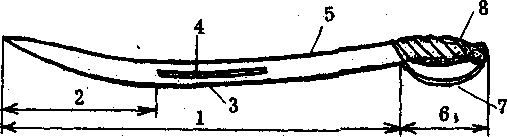 боевой конец; дола; дужка эфеса; клинок; лезвие; обух; рукоять;эфес.IV. Порядок оценки результатов Олимпиады4.1. Сроки проверки выполненных заданий 20 марта 2023 года.4.2. Победители Олимпиады будут награждены Дипломами I степени; II степени; III степени, остальные участники, получат сертификаты об участии в Олимпиаде.4.3. Проверка заданий осуществляется членами жюри олимпиады.4.4. В состав жюри включаются члены профессорско-преподавательского состава филиала РТУ МИЭА в г. Ставрополе и АНО ВО Северо-Кавказского социального института, а так же практикующие сотрудники правоохранительных органов.4.5. Рассмотрение апелляций на оценки результатов Олимпиады не предусматривается.